MozambiqueMozambiqueMozambiqueMozambiqueApril 2026April 2026April 2026April 2026SundayMondayTuesdayWednesdayThursdayFridaySaturday1234567891011Women’s Day12131415161718192021222324252627282930NOTES: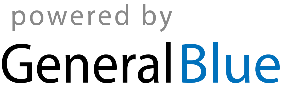 